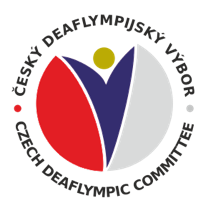 Český deaflympijský výbor, z.s. POVOLENÍ K HOSTOVÁNÍJméno:…………………………….Příjmení:………………………………………………………Datum narození:………………………..…………..………………………………………………Plný název mateřské TJ/SK:………………………………………………………………………Hostování povoleno TJ/SK:……………………………………………………………………….Sport:………………..………………………………………………………………………………Hostování povoleno na dobu od:………………………….  do:………………………………….Razítko, datum, funkce a podpis oprávněného zástupce mateřské TJ/SK:…………………………………………………………………………………………………………Razítko, datum, funkce a podpis oprávněného zástupce hostující TJ/SK:…………………………………………………………………………………………………………Datum a podpis sportovce:………………………………………………………………………….Schváleno dne:………………………………….  Razítko a podpis oprávněného zástupce STK:…………………………………………………………………………………………………………